MMercantile Law Amendment Act 1856 (Imp)Portfolio:Attorney GeneralAgency:Department of JusticeMercantile Law Amendment Act 1856 (Imp)1856 (19 & 20 Vict. c. 97)15 Jul 1867 (adopted by Imperial Acts Adopting Ordinance 1867 (31 Vict. No. 8 item 4))The Partnership Act 1895 s. 581895 (59 Vict. No. 23)2 Oct 18951 Oct 1895 (see s. 2)The Sale of Goods Act 1895 s. 581895 (59 Vict. No. 41)12 Oct 18951 Jan 1896 (see s. 61)Limitation Act 1935 s. 21935/035 (26 Geo. V No. 35)7 Jan 193614 Apr 1936 (see s. 1 and Gazette 9 Apr 1936 p. 527)Reprint 1 as at 26 Oct 1999 Reprint 1 as at 26 Oct 1999 Reprint 1 as at 26 Oct 1999 Reprint 1 as at 26 Oct 1999 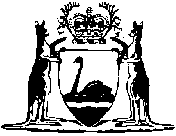 